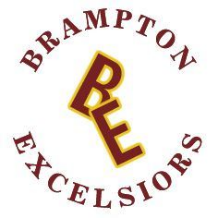 BELC Amendment FormThis form will be used to suggest amendments to be made to the BELC Governing Documents. Suggestions for amendments made be made by any BELC member in good standing. Completed forms may be submitted to the President or Secretary. Any amendments to be considered at an AGM must be submitted no later than September 1st of that year. Any amendment to be considered at a meeting of the Board of Directors must be submitted no fewer than ten (10) days prior to the scheduled meeting. Additional pages may be attached if needed.All amendments to be considered will be submitted and voted on in accordance with C 3:03 (p) and (q) of the BELC Governing Documents.Section to be Changed:					Existing 			NewCurrent Wording (Exact):																																																																											Suggested Wording (Exact):																																																																											Reason For Change:																																																		Submitted by (please print):										Sign:									Passed:		Defeated:Date:									Withdrawn: 